На основу члана 33. тачка 13. Статута Центра за развој пољопривреде и  села, Бања Лука и члана 17. Закона о јавним набавкама БиХ („Службени гласник БиХ“ број: 39/14),  директор Центра д о н о с и О  Д  Л  У  К  Уо  измјени плана јавних набавки Центра за развој  пољопривреде и села Бања Лука  за 2021.годинуIПлан јавних набавки Центра за развој пољопривреде и села Бања Лука за 2021. годину, донесен под бројем: 512/21 од 11.05.2021.године, бр.523/21, 709/21,773/21, 907/21, 1232/21 и 1294/21 мијења се по захтјеву Развојно едукативног Центра „Мањача“  у складу са указаним потребама.  IIСтавка 23. јединствен  план  јавних набавки у дијелу „робе“ мијења се и гласи:Назив јавне набавке: „Набавка животиња - говеда; врста ЈН-робе; врста поступка: конкурентски поступак; ЈРЈН: 03321100-6, процијењена вриједност  ЈН 48.000,00 КМ без ПДВ-а; оквирни датум покретања поступка:   октобар; оквирни датум закључења уговора: новембар; није предвиђено закључење оквирног споразума; извор финансијских средстава: конто 511-500.IIIОва Одлука објавиће се на web страници уговорног органа  и чини саставни дио Плана јавних набавки за 2021. годину.IVОва одлука ступа на снагу даном доношења.                                                                                                      ДИРЕКТОРБрој: 1357/21-О                                                        Драшко Илић, дипл. екон. Дана: 06.10.2021.год.                                                           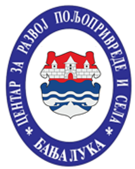 ЦЕНТАР ЗА РАЗВОЈ ПОЉОПРИВРЕДЕ И СЕЛАБАЊА ЛУКАЦЕНТАР ЗА РАЗВОЈ ПОЉОПРИВРЕДЕ И СЕЛАБАЊА ЛУКА